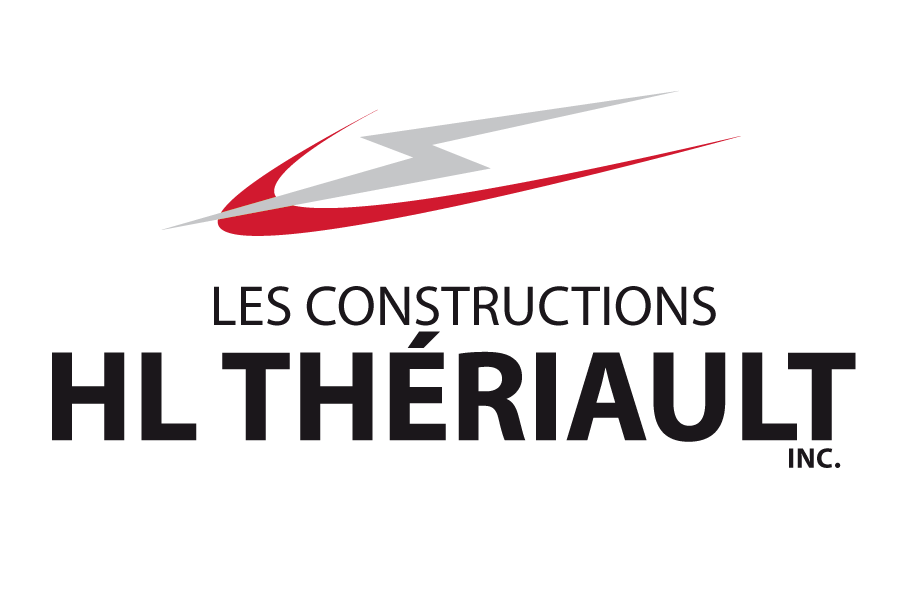 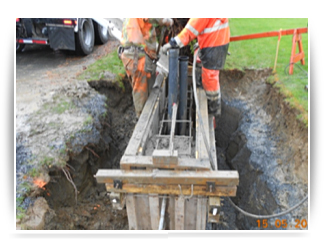 Sous l’autorité du chef d’équipe, le titulaire du poste veille à exécuter divers travaux de manœuvre en canalisation souterraine.	Principales fonctions et responsabilités :Respecter les normes de santé et sécurité au chantier;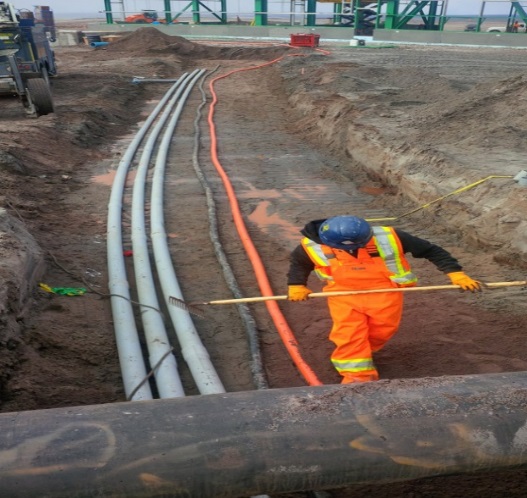 Comprendre les directives données par le chef d’équipe avant le début des travaux;Participer à la réunion de démarrage du projet avec le chef d’équipe;Remplir correctement les feuilles de temps;Assurer une bonne communication avec l’équipe et son chef d’équipe;Promouvoir l’entreprise par un travail propre et professionnel;Participer avec les membres de son équipe au maintien de la propreté de l’entrepôt.Qualifications requises :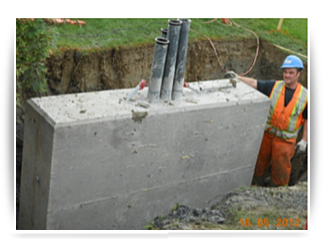 Formation Hydro Québec, initiation base souterraine;Connaissance des équipements;Connaissance des lois et règlements en Santé et Sécurité du travail sur les chantiers;Habiletés et qualités professionnelles :Sens de l’organisation;Sens de la planification;Autonomie, initiative;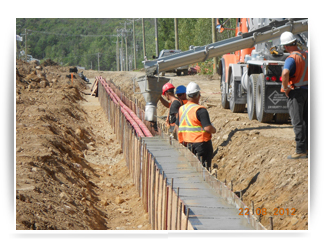 Minutie et précision. Veuillez soumettre votre candidature en envoyant votre curriculum vitae par courriel  à recrutement@rpfelectrique.com par télécopie au (418) 536-5729.